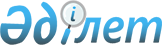 О снятии ограничительных мероприятийРешение акима Севастопольского сельского округа Сарыкольского района Костанайской области от 6 октября 2023 года № 8
      В соответствии со статьей 35 Закона Республики Казахстан "О местном государственном управлении и самоуправлении в Республике Казахстан", с подпунктом 8) статьи 10-1 Закона Республики Казахстан "О ветеринарии", статьей 27 Закона Республики Казахстан "О правовых актах", и на основании представления исполняющего обязанности главного государственного ветеринарного - санитарного инспектора государственного учреждения "Сарыкольская районная территориальная инспекция Комитета ветеринарного контроля и надзора Министерства сельского хозяйства Республики Казахстан" от 28 сентября 2023 года № 01-20/281 РЕШИЛ:
      1. Снять ограничительные мероприятия, установленные на территории села Дубинка Севастопольского сельского округа Сарыкольского района Костанайской области, в связи с проведением комплекса ветеринарных мероприятий по ликвидации заболевания бруцеллеза среди крупного рогатого скота.
      2. Признать утратившим силу решение акима Севастопольского сельского округа Сарыкольского района "Об установлении ограничительных мероприятий" от 31 июля 2023 года № 6.
      3. Государственному учреждению "Аппарат акима Севастопольского сельского округа Сарыкольского района" в установленном законодательством Республики Казахстан порядке обеспечить:
      1) в течение пяти рабочих дней со дня подписания настоящего решения направление его в электронном виде на казахском и русском языках в Республиканское государственное предприятие на праве хозяйственного ведения "Институт законодательства и правовой информации Республики Казахстан" Министерства юстиции Республики Казахстан по Костанайской области для официального опубликования и включения в Эталонный контрольный банк нормативных правовых актов Республики Казахстан;
      2) размещение настоящего решения на интернет-ресурсе акимата Сарыкольского района после его официального опубликования.
      4. Контроль за исполнением настоящего решения оставляю за собой.
      5. Настоящее решение вводится в действие со дня его первого официального опубликования.
      СОГЛАСОВАНО:
      Руководитель республиканского
      государственного учреждения
      "Сарыкольское районное Управление
      санитарно-эпидемиологического
      контроля Департамента санитарно-
      эпидемиологического контроля
      Костанайской области Комитета
      санитарно-эпидемиологического
      контроля Министерства
      здравоохранения Республики
      Казахстан"
      _________________ С. Ибраева
      "____"____________ 2023 год
      И.о. руководителя государственного
      учреждения "Сарыкольская
      районная территориальная
      инспекция Комитета
      ветеринарного контроля
      и надзора Министерства
      сельского хозяйства
      Республики Казахстан"
      _______________ А. Торопилин
      "____"_____________ 2023 год
					© 2012. РГП на ПХВ «Институт законодательства и правовой информации Республики Казахстан» Министерства юстиции Республики Казахстан
				
      Аким Севастопольского сельского округа 

Т. Тыртышняя
